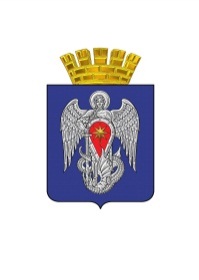 АДМИНИСТРАЦИЯ ГОРОДСКОГО ОКРУГА ГОРОД МИХАЙЛОВКАВОЛГОГРАДСКОЙ ОБЛАСТИПОСТАНОВЛЕНИЕот 30 января 2019 г.                             №  235О формировании перечня общественных территорий подлежащих первоочередному благоустройству на территории городского округа город Михайловка Волгоградской области Руководствуясь Федеральным законом от 06 октября 2003г. № 131-ФЗ «Об общих принципах организации местного самоуправления в Российской Федерации», Уставом городского округа город Михайловка Волгоградской области, в соответствии с муниципальной программой «Формирование современной городской среды городского округа город Михайловка Волгоградской области на 2018-2022 годы», администрация городского округа город Михайловка Волгоградской области п о с т а н о в л я е т:1. С 1 февраля 2019 г. по 15 февраля 2019 г. провести сбор предложений от населения по формированию перечня общественных территорий, подлежащих первоочередному благоустройству на территории городского округа город Михайловка Волгоградской области.2.  Определить следующие пункты сбора предложений:-здание администрации городского округа город Михайловка,            ул. Обороны 42а;- здание администрации городского округа город Михайловка,            ул. Мира, 65;- здание Социально–досугового центра для подростков и молодежи,    ул. 2-я Краснознаменская, 18-а;-здание Многофункционального центра предоставления государственных и муниципальных услуг, ул. Магистральная, 1.3. Настоящее постановление вступает в силу со дня его подписания  и подлежит официальному опубликованию.4. Контроль за исполнением настоящего постановления возложить на заместителя главы городского округа по жилищно-коммунальному хозяйству Ю.Д. Кокина. Глава городского округа                                                          С.А. Фомин